Publicado en Alcobendas, Madrid. el 30/05/2018 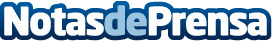 DEKRA invierte en la digitalización seguraStefan Kölbl, CEO de DEKRA, considera que la ciberseguridad y  tecnología sofisticada segura son factores fundamentales para el éxito de la conducción  interconectada y autónoma en particular.  Esto requiere que nuestra salud y nuestros datos estén seguros y protegidos, lo cual no siempre es el caso

Datos de contacto:DEKRA EspañaDepartamento de Marketing635828804Nota de prensa publicada en: https://www.notasdeprensa.es/dekra-invierte-en-la-digitalizacion-segura_1 Categorias: Internacional E-Commerce Ciberseguridad Otras Industrias Digital http://www.notasdeprensa.es